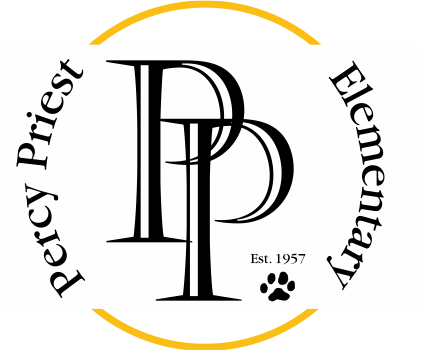 August 3, 2020Welcome to the 2020-2021 school year! What a long, strange year it has been already!  The Parent Teacher Organization (PTO) at Percy Priest Elementary School is working hard to make this year amazing despite the unusual circumstances! Our organization of parents, teachers and administration strives for each child and family to feel welcome in our Tiger community.We strive to support our incredible teachers, staff and students in an environment that will place students on a path to success in elementary school and beyond. The PTO raises funds primarily through our INVEST campaign which is run by our parent volunteers.  This funding is vital to pay the salaries for six interventionists and enrichment teachers who support our teachers and students. These positions make a tremendous impact on so many of our students and their learning.  The Invest campaign also pays for the new laptops our students will use during virtual school and when they return to the building, as well as supporting the needs of our related arts teachers (art, Spanish, music and PE).Our theme this school year is COME TOGETHER. Our hope is that each Percy Priest tiger, despite starting the school year virtually, feels a part of the community, develops a lifelong love of learning and believes that no matter what they strive to accomplish they can achieve anything because of the support system they have at this amazing neighborhood elementary school. By coming together, we will continue to have what we consider the best elementary school, full of teachers and staff who will bring out the full potential in our children. By coming together, our students and families create a unique community that boosts one another up not just at school, but in other after school activities.There will be opportunities to volunteer throughout the year; you can participate as little or as much as you would like. We do not know exactly what it will look like at this point, but we will provide those opportunities as we learn more about the upcoming school year.  Every bit helps! Please do not hesitate to reach out to us, the PTO board or Committee Chairs if you are interested in volunteering. We would love for you to get involved!Please take time to visit the PTO’s website, https://www.percypriest.org, for news, updates and information about your child’s classroom, school wide events and annual fundraisers.  In addition, register online to receive the weekly E-blast with grade level specific information for your student and finally, and most importantly, download Membership Tool Kit App, our online student directory or go to the website to update your family’s information at https://percypriestpto.membershiptoolkit.com/login.  This will allow you to connect with the students and families in your child’s class and allow you to COME TOGETHER to make this a wonderful year.Kass Benchoff
PTO co-president, Policy & PlanningGinny Dolezal
PTO co-president, Fundraising & Membership